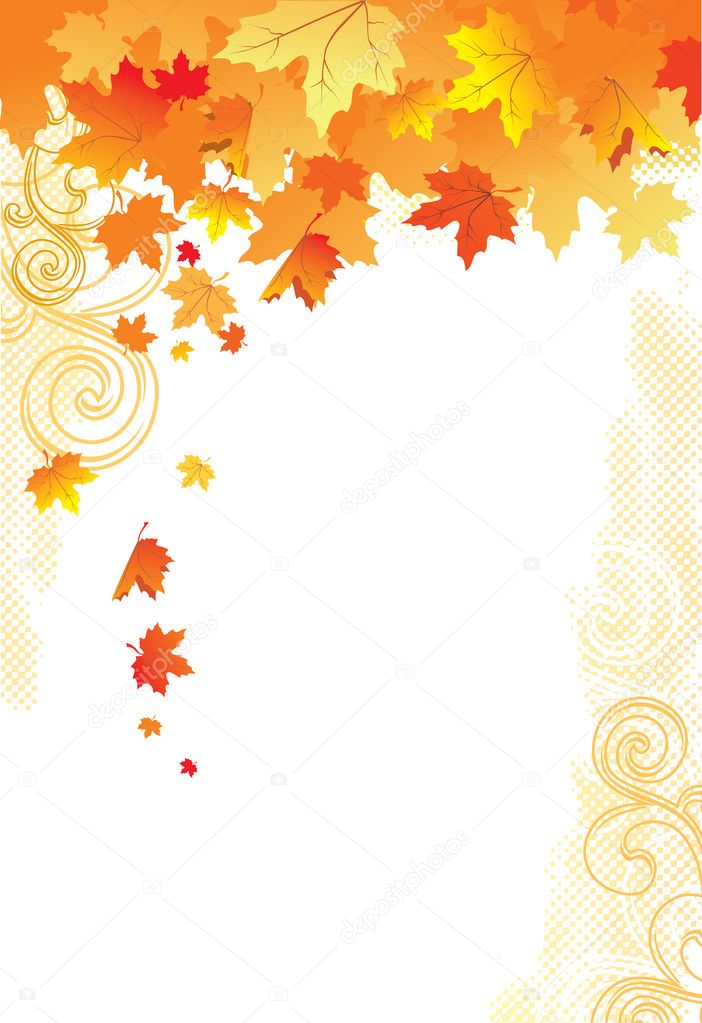 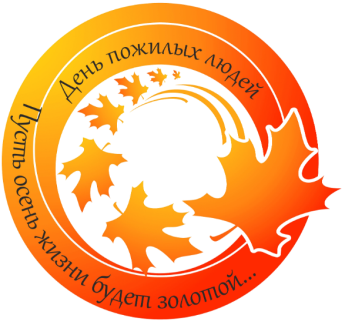 1 ОКТЯБРЯ - ДЕНЬ ДОБРА И УВАЖЕНИЯМЕРОПРИЯТИЯ, ПОСВЯЩЕННЫЕ МЕЖДУНАРОДНОМУ ДНЮ ПОЖИЛОГО ЧЕЛОВЕКА12:00 - Эстрадно-цирковое представление "Пусть будет теплой осень жизни..." (Цирковая студия «Мечта», ул. Чехова, 13)13:00-17:00 - Интерактивная площадка. Показ краеведческих фильмов (музей «Городская управа», ул. Ленина, 64)15:00 - Праздничный концерт, посвященный Дню пожилого человека (Концертный зал им. 30-летия ВЛКСМ, ул. К. Маркса, 1)- работа Центра здоровья;- консультативный пункт по правовым вопросам граждан пожилого возраста;- выставка промыслов народного творчества ветеранов города.17:30 – концертно-развлекательная программа «Ладушки, ладушки, дедушки и бабушки!» (Детская школа искусств, ул. Уральская, 26А)В течение дня:День открытых дверей в терапевтическом отделении поликлиники №1 (измерение уровня глюкозы, холестерина, АД) (Терапевтическое отделение поликлиники №1)Литературная гостиная «О тех, кто годы не считает» (Библиотека им. А.И. Васильева, ул. Чехова, 15)Поздравительная акция «Почетный читатель» (Библиотека им. А.И. Васильева, ул. Чехова, 15)